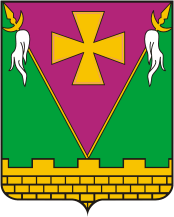 АДМИНИСТРАЦИЯ ЮЖНО-КУБАНСКОГО                                 СЕЛЬСКОГО ПОСЕЛЕНИЯ ДИНСКОГО РАЙОНАПОСТАНОВЛЕНИЕот 09.08.2023                                                                                      № _872 поселок ЮжныйО присвоении наименований переулкам, расположенным в границах земельных участков с кадастровыми номерами 23:07:0301026:663, 23:07:0301026:738, 23:07:0301026:614, 23:07:0301026:639 в поселке Южный Динского района Краснодарского краяВ соответствии с Правилами присвоения, изменения и аннулирования адресов, утвержденными постановлением Правительства Российской Федерации от 19.11.2014 № 1221, Положением о порядке присвоения наименований (переименований) улицам, площадям, иным составным частям населенного пункта, установления нумерации домов, установки указателей с наименованиями улиц и номеров домов, присвоения адресов объектам недвижимости на территории Южно-Кубанского сельского поселения Динского района», утвержденным решением Совета Южно-Кубанского сельского поселения от 30.09.2011 № 38, руководствуясь Уставом Южно-Кубанского сельского поселения Динского района, на основании заключения комиссии по присвоению наименований (переименований) улиц и иным составным частям поселка Южный от 08.08.2023, п о с т а н о в л я ю:1. Присвоить следующие наименований переулкам, расположенным в границах земельных участков с кадастровыми номерами 23:07:0301026:663, 23:07:0301026:738, 23:07:0301026:614, 23:07:0301026:639 в поселке Южный Динского района Краснодарского края:- Российская Федерация, Краснодарский край, Динской муниципальный район, сельское поселение Южно-Кубанское, Южный поселок,                                            1-й Черноморский переулок;- Российская Федерация, Краснодарский край, Динской муниципальный район, сельское поселение Южно-Кубанское, Южный поселок,                                                   2-й Черноморский переулок.	2. Утвердить схему расположения переулков, согласно приложению к настоящему постановлению.3. Общему отделу администрации Южно-Кубанского сельского поселения (Лебедь) официально обнародовать настоящее постановление и обеспечить его размещение на официальном сайте администрации Южно-Кубанского сельского поселения Динского района в информационно-телекоммуникационной сети «Интернет в разделе «Документы».	4. Постановление вступает в силу после его официального обнародования.Глава Южно-Кубанского сельского поселения                                                                                А.А. УмановЛИСТ СОГЛАСОВАНИЯпроекта постановления администрации Южно-Кубанского сельскогопоселения Динского района от________________ № _______«О присвоении наименований переулкам, расположенным в границах земельных участков с кадастровыми номерами 23:07:0301026:663, 23:07:0301026:738, 23:07:0301026:614, 23:07:0301026:639 в поселке Южный Динского района Краснодарского края»СХЕМА РАСПОЛОЖЕНИЯ ПЕРЕУЛКОВ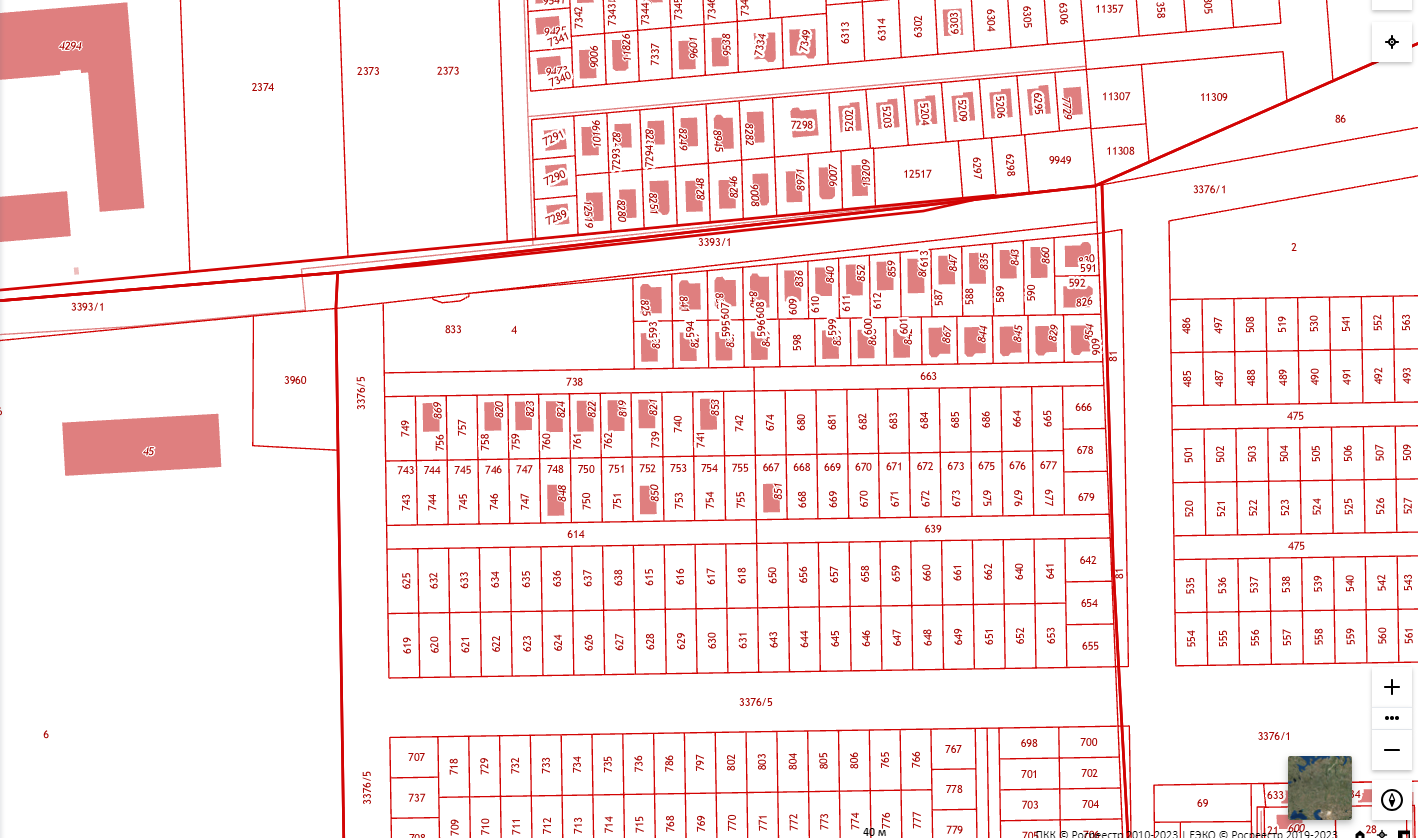 Проект внесен:Отделом жилищно-коммунального хозяйства, малого и среднего бизнесаадминистрации Южно-Кубанскогосельского поселения Динского районаИсполняющий обязанностиначальника отделаН.А. КошелеваСоставитель проекта:специалист 1-й категории отдела жилищно-коммунального хозяйства, малого и среднего бизнесаО.М. КазачекПроект согласован:Начальник общего отдела администрации Южно-Кубанскогосельского поселения Динского районаА.И. ЛебедьОзнакомлена:Инспектор МКУ «ХТО ЮКСП»О.С. НагорнаяПриложениек постановлению администрацииЮжно-Кубанского сельского поселения Динского районаот_______________№ _________